Colegio Sol de Chile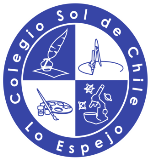 Lo Espejo- SantiagoDepartamento de InglésMiss Yancarla Taibe Q.Miss.yancarla@gmail.comWarm Up:Answer the questions. (Responde las preguntas)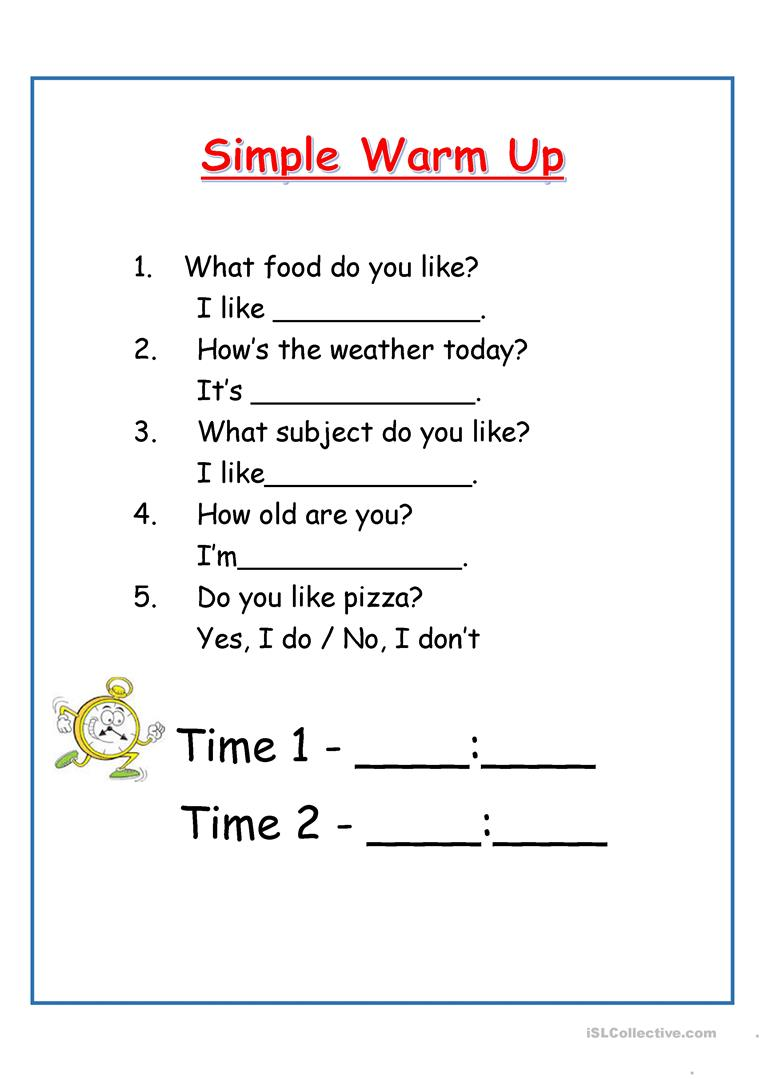 Process1. VocabularyLook at the pictures and write the activity from the box(Mira los dibujos y escribe la actividad que representan, las frases están en el recuadro)1.Write the time. (Escribe las horas)Example:(3:15) : It´s quarter past three                       (8:55) : It´s five to nine1. (12:20) __________________________________________________________2. (5:30) ___________________________________________________________3. (7:45) ___________________________________________________________4. (6:15) ___________________________________________________________5. (4: 50) __________________________________________________________6. (11: 35) _________________________________________________________2. What time is it? Write in digital clock.( Que hora es? Escribe la hora digital)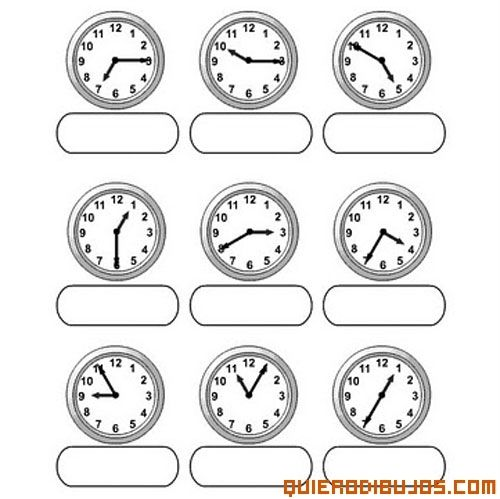 Reading Comprehension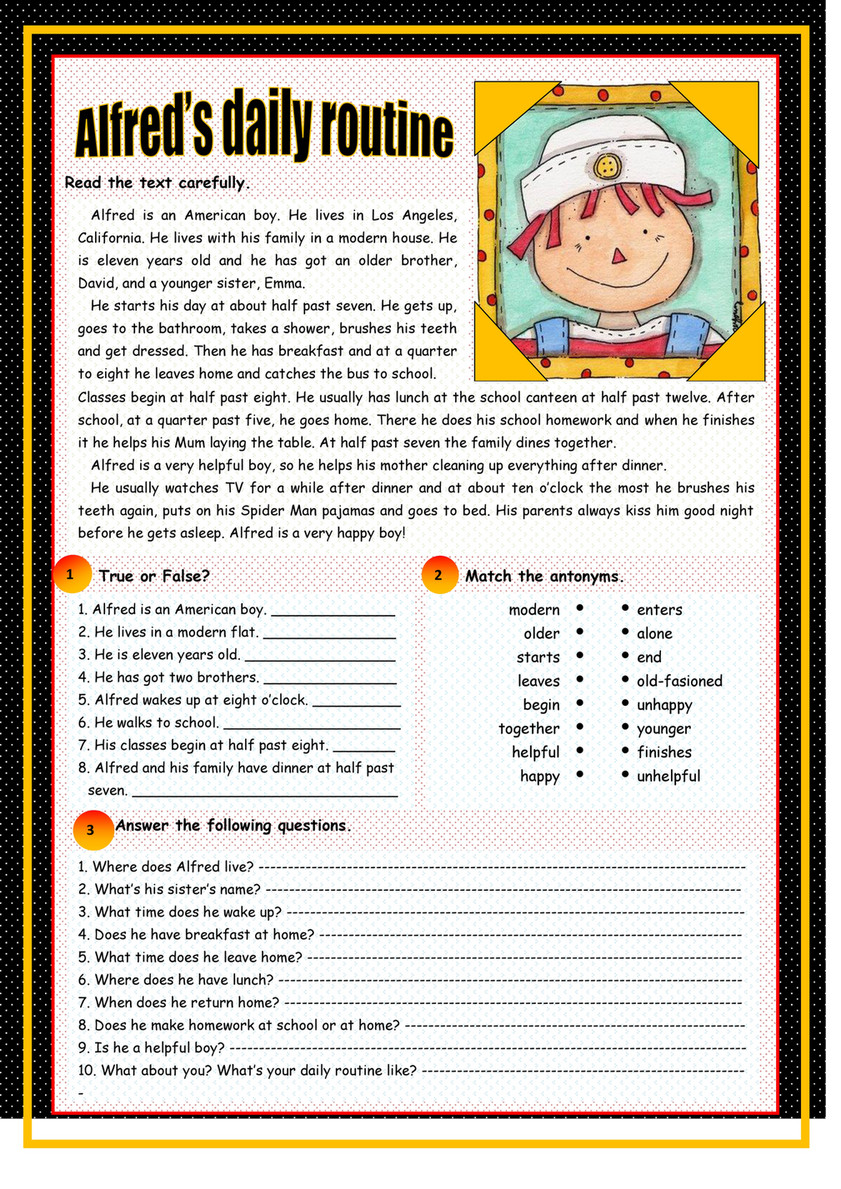 PostComplete the text with your information. What time do you…?(Completa el texto con tu propia información. A qué hora…?)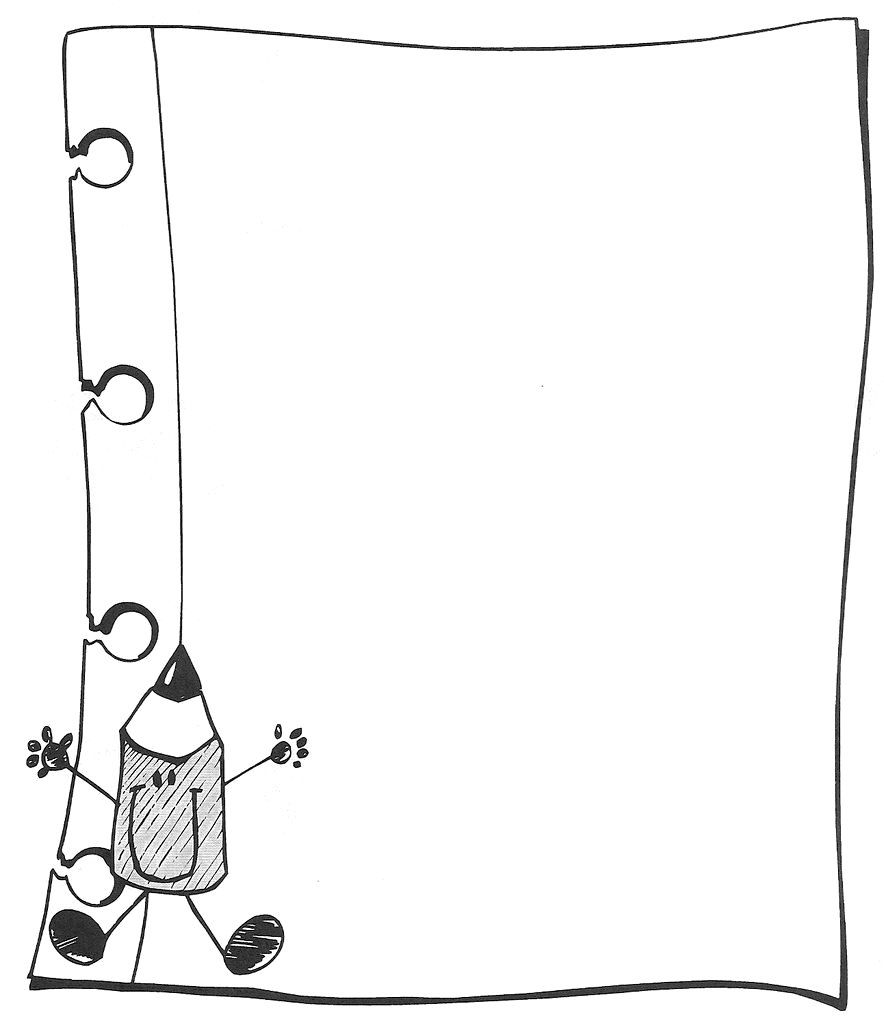 (Completa el recuadro con una “X” donde consideres apropiado.)ENGLISH HANDOUT 1Name: Grade: 6° Básico A - BDate:  E-mail o Red Social:Nombre y Teléfono de contacto (Apoderado)Instrucciones:Recuerda anotar tu nombre en el recuadro anteriorLee atentamente las instruccionesRecuerda que me puedes contactar en miss.yancarla@gmail.com si es que tienes alguna duda o consultaSi tienes guías pendientes por favor llevar al colegio cuando se indique Instrucciones:Recuerda anotar tu nombre en el recuadro anteriorLee atentamente las instruccionesRecuerda que me puedes contactar en miss.yancarla@gmail.com si es que tienes alguna duda o consultaSi tienes guías pendientes por favor llevar al colegio cuando se indique Objetivos:OA 14: Escribir de acuerdo a un modelo y con apoyo de lenguaje visual, textos no literarios(mail, agenda, invitación, etc.) y textos literarios (cuentos, rimas, tiras cómicas) con el propósito de compartir información en torno a los temas del año-Indicadores :Localizan información específica de un texto                       Escriben la hora en punto y medias horas                       Describen situaciones de habitualidad -Contenido : Rutinas diarias y la hora-Habilidad o Eje del idioma:  Writing and reading-Procedimental :Diferenciar la hora digital de la habitual y aplicar las rutinas diarias-Actitudinal: Demostrar respeto ante otras personas, realidades o culturas, reconociendo sus aportes y valorando la diversidad de modos de vida.Objetivos:OA 14: Escribir de acuerdo a un modelo y con apoyo de lenguaje visual, textos no literarios(mail, agenda, invitación, etc.) y textos literarios (cuentos, rimas, tiras cómicas) con el propósito de compartir información en torno a los temas del año-Indicadores :Localizan información específica de un texto                       Escriben la hora en punto y medias horas                       Describen situaciones de habitualidad -Contenido : Rutinas diarias y la hora-Habilidad o Eje del idioma:  Writing and reading-Procedimental :Diferenciar la hora digital de la habitual y aplicar las rutinas diarias-Actitudinal: Demostrar respeto ante otras personas, realidades o culturas, reconociendo sus aportes y valorando la diversidad de modos de vida.0.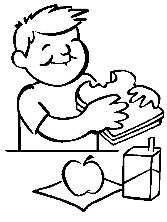 have breakfast  1.                                    SCHOOL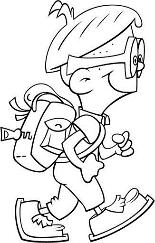 2.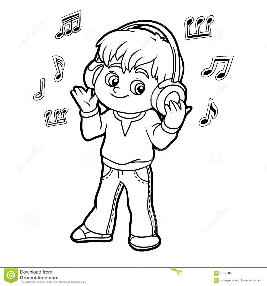 3.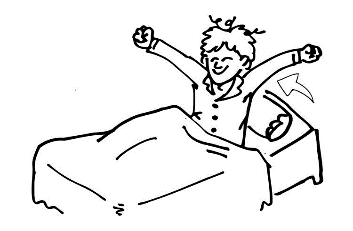 4.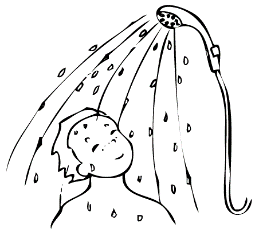 5.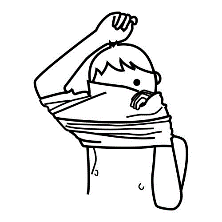 6.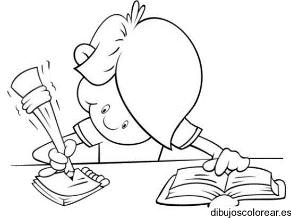 7.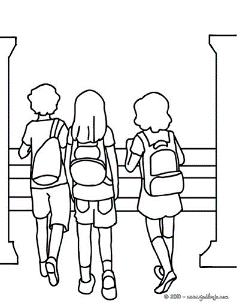 8.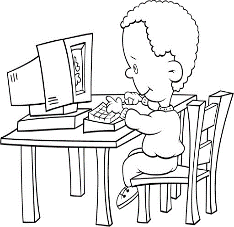 9.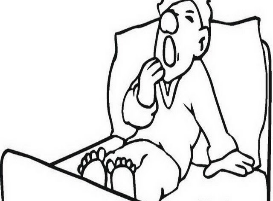 Grammar point                                                               The time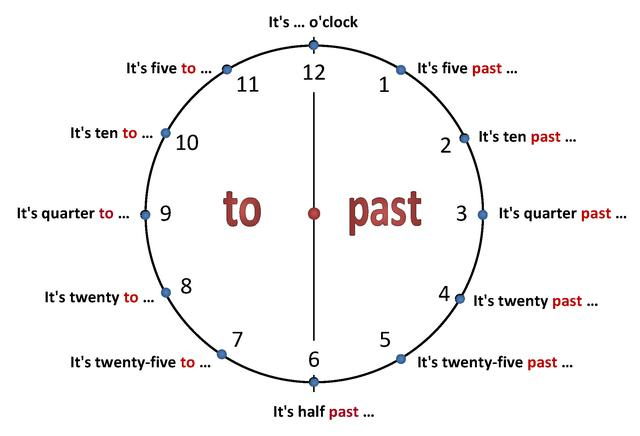 Examples:It´s one o´clock (1:00)It´s five past one (1:05)It´s ten past one (1:10)It´s quarter past one (1:15)It´s twenty past one (1:20)It´s twenty-five past one (1:25)It´s half past one (1:30)It´s twenty -five to two (1:35)It´s twenty to two (1:40)It´s quarter to two (1:45)It´s ten to two (1:50)It´s five to two (1:55)It´s two o´clock (2:00)1. Write T (true) or F (false)(Escribe T (verdadero) ó F (falso)1. Alfred is an American boy.   _____2. He lives in a modern flat.     _____3. He is eleven years old.         _____4. He has got two brothers      _____5. He walks to school                _____2. Answer the questions(Responde las preguntas)1. What time does he get up?_____________________________________2. What time does he go to school?_____________________________________3. What time does he go home?_____________________________________QuestionsExcellent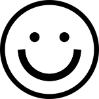 Good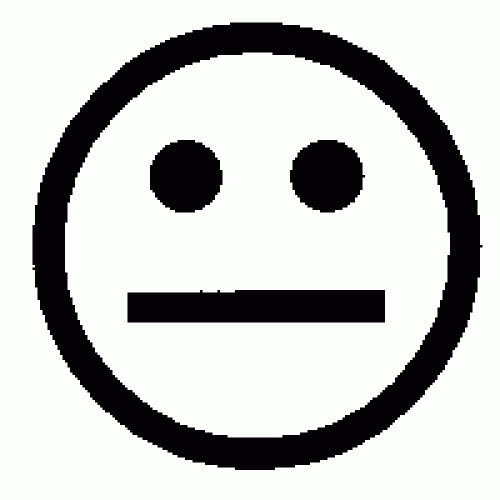 Bad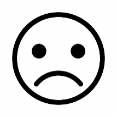 I can say the timeI know daily activities